Голос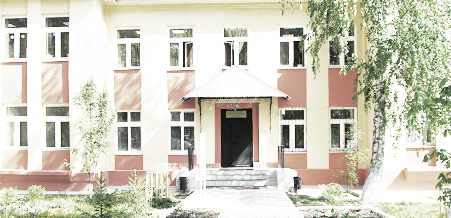 ДУБРАВЫПЕЧАТНОЕ СРЕДСТВО ИНФОРМАЦИИ АДМИНИСТРАЦИИ ГОРОДСКОГО ПОСЕЛЕНИЯ ПЕТРА ДУБРАВА муниципального района Волжский Самарской области   Вторник 11 октября  2022 года                                                                         № 34 (258)                           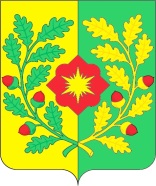 АДМИНИСТРАЦИЯ ГОРОДСКОГО ПОСЕЛЕНИЯ ПЕТРА ДУБРАВА  МУНИЦИПАЛЬНОГО РАЙОНА ВОЛЖСКИЙ САМАРСКОЙ ОБЛАСТИПОСТАНОВЛЕНИЕот 11 октября 2022 года № 256О проведении публичных слушаний по проекту постановления
о предоставлении разрешения на условно разрешенный вид использования земельного участка В соответствии со статьей 39 Градостроительного кодекса Российской Федерации, рассмотрев заявление правообладателя земельного участка о предоставлении разрешения на условно разрешенный вид использования земельного участка, руководствуясь статьей 28 Федерального закона от 06.10.2003 № 131-ФЗ «Об общих принципах организации местного самоуправления в Российской Федерации», Уставом городского поселения Петра Дубрава муниципального района Волжский Самарской области, Порядком организации и проведения публичных слушаний по вопросам градостроительной деятельности на территории городского поселения Петра Дубрава муниципального района Волжский Самарской области, утвержденным решением Собрания представителей городского поселения Петра Дубрава муниципального района Волжский Самарской области от 30.09.2019 № 151, Администрация городского поселения Петра Дубрава муниципального района Волжский Самарской области ПОСТАНОВЛЯЕТ:1. Провести на территории городского поселения Петра Дубрава муниципального района Волжский Самарской области публичные слушания по проекту постановления Администрации городского поселения Петра Дубрава муниципального района Волжский Самарской области «О предоставлении разрешения на условно разрешенный вид использования земельного участка» (далее – проект постановления), указанного в приложении № 1 к настоящему постановлению.2. Информационным материалом к проекту постановления является пояснительная записка к нему.3. Срок проведения публичных слушаний по проекту постановления – с 11октября 2022 года по 04 ноября 2022 года.4. Срок проведения публичных слушаний исчисляется со дня оповещения жителей городского поселения Петра Дубрава муниципального района Волжский Самарской области (официального опубликования настоящего постановления) до дня официального опубликования заключения о результатах публичных слушаний.5. Организатором публичных слушаний является Администрация городского поселения Петра Дубрава муниципального района Волжский Самарской области (далее – Администрация).6. Представление участниками публичных слушаний предложений и замечаний по проекту постановления, а также их учет осуществляется в соответствии с требованиями статьи 5.1 Градостроительного кодекса Российской Федерации.7. Место проведения публичных слушаний (место ведения протокола публичных слушаний) в городском поселении Петра Дубрава муниципального района Волжский Самарской области: 443546, Самарская область, Волжский район, поселок городского типа Петра Дубрава, ул. Климова, д. 7.8. Провести мероприятие по информированию жителей поселения по вопросу публичных слушаний (собрание граждан) 19 октября 2022 года в 14:00, по адресу: 443546, Самарская область, Волжский район, поселок городского типа Петра Дубрава, ул. Климова, д. 7.9. Датой открытия экспозиции считается дата официального опубликования проекта постановления и его размещения на официальном сайте Администрации городского поселения Петра Дубрава муниципального района Волжский Самарской области в информационно-коммуникационной сети «Интернет» http://петра-дубрава.рф/ (далее – официальный сайт поселения) в порядке, установленном пунктом 1 части 8 статьи 5.1 Градостроительного кодекса Российской Федерации.Экспозиция проводится в срок до даты окончания публичных слушаний. Посещение экспозиции возможно в рабочие дни (с понедельника по пятницу) с 10.00 до 16.00.10. Прием замечаний и предложений от жителей поселения и иных заинтересованных лиц по проекту постановления прекращается 28 октября 2022 года.11. Назначить лицом, ответственным за ведение протокола публичных слушаний, протокола мероприятия по информированию жителей поселения по вопросу публичных слушаний, В.Ф.Бибаева.12. Настоящее постановление является оповещением о начале публичных слушаний и подлежит опубликованию в газете «Голос Дубравы» и размещению на официальном сайте поселения.13. Администрация в целях заблаговременного ознакомления жителей поселения и иных заинтересованных лиц с проектом постановления должна обеспечить:официальное опубликование проекта постановления в газете «Голос Дубравы»;размещение проекта постановления на официальном сайте поселения;беспрепятственный доступ к ознакомлению с проектом постановления в здании Администрации поселения (в соответствии с режимом работы Администрации поселения).14. В случае, если настоящее постановление, проект постановления будут опубликованы позднее календарной даты начала публичных слушаний, указанной в пункте 3 настоящего постановления, то дата начала публичных слушаний исчисляется со дня официального опубликования настоящего постановления. При этом установленные в настоящем постановлении календарная дата, до которой осуществляется прием замечаний и предложений от жителей поселения и иных заинтересованных лиц, а также дата окончания публичных слушаний переносятся на соответствующее количество дней.Глава городского поселения Петра Дубравамуниципального района ВолжскийСамарской области					                     В.А.КрашенинниковПриложение № 1к постановлению Администрациигородского поселения Петра Дубрава муниципального района ВолжскийСамарской областиот _________2022 № ____ПРОЕКТАдминистрацияГОРОДСКОГО ПОСЕЛЕНИЯ ПЕТРА ДУБРАВАМУНИЦИПАЛЬНОГО РАЙОНА ВолжскийСАМАРСКОЙ ОБЛАСТИПОСТАНОВЛЕНИЕот ____________ 2022 года № ______О предоставлении разрешения на условно разрешенный вид использования земельного участка с кадастровым номером63:17:0302011:13Рассмотрев заявление Маслюкова А.А. о предоставлении разрешения на условно разрешенный вид использования земельного участка, в соответствии со статьей 39 Градостроительного кодекса Российской Федерации, с учетом заключения о результатах публичных слушаний от __________ по проекту постановления о предоставлении разрешения на условно разрешенный вид использования земельного участка, опубликованного в газете «Голос Дубравы» от _________________, руководствуясь Уставом городского поселения Петра Дубрава муниципального района Волжский Самарской области, Администрация городского поселения Петра Дубрава муниципального района Волжский Самарской области ПОСТАНОВЛЯЕТ:1.  Предоставить разрешение на условно разрешенный вид использования земельного участка «Личное подсобное хозяйство» в отношении земельного участка с кадастровым номером 63:17:0302011:13, расположенного в границах территориальной зоны Ж6 «Зона садового и дачного хозяйства», по адресу: Самарская область, муниципальный район Волжский, городское поселение Петра Дубрава, поселок городского типа Петра Дубрава, улица Вишневая, участок 121.2.  Опубликовать настоящее постановление в газете «Голос Дубравы» и разместить на официальном сайте Администрации городского поселения Петра Дубрава муниципального района Волжский Самарской области в информационно-коммуникационной сети «Интернет».3.  Настоящее постановление вступает в силу со дня его официального опубликования.ПРОКУРАТУРА ВОЛЖСКОГО РАЙОНА САМАРСКОЙ ОБЛАСТИ ИНФОРМИРУЕТ: «Вынесен приговор по уголовному делу в отношении жительницы Волжского района, убившей своего сожителя»Прокуратурой Волжского района Самарской области поддержано государственное обвинение по уголовному делу в отношении гражданки «П.», обвиняемой в убийстве своего сожителя.Судом установлено, что гражданка «П.», находясь со своим сожителем «Р.» по адресу их совместного проживания в пгт. Стройкерамика Волжского района, будучи беременной от него, в ходе распития спиртных напитков, на фоне возникшего между ними конфликта, нанесла один удар кухонным ножом в область сердца потерпевшего, от чего последний скончался на месте происшествия. Приговором Волжского районного суда Самарской области гражданка «П.» признана виновной в совершении преступления, предусмотренного ч. 1 ст. 105 УК РФ, то есть убийства. С учетом установленных по делу смягчающих обстоятельств и отсутствия отягчающих обстоятельств, подсудимой назначено наказание в виде лишения свободы на срок 6 лет с отбыванием наказания в колонии общего режима. Подсудимая взята под стражу в зале суда.Ответственная по СМИ                                                          Л.А. Софронова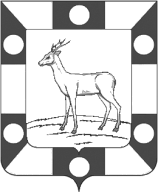 ГЛАВА  ГОРОДСКОГО ПОСЕЛЕНИЯ ПЕТРА ДУБРАВА 
МУНИЦИПАЛЬНОГО РАЙОНА ВОЛЖСКИЙ САМАРСКОЙ ОБЛАСТИРАСПОРЯЖЕНИЕ от  12.08.2022  №  16-рО назначении должностных лиц, ответственных за осуществление полномочий по муниципальному контролю         В соответствии с Положениями о муниципальном контроле на территории городского поселения Петра Дубрава муниципального района Волжский Самарской области назначить должностных лиц, ответственных  за  осуществление полномочий ппо муниципальному контролю:     1. В сфере благоустройства на территории городского поселения Петра Дубрава муниципального района Волжский Самарской области:Бибаев Валерий Федорович – директор, Бюджетное учреждение «Петра – Дубравское»;Аристова Наталья Владимировна – ведущий специалист, Администрация городского поселения Петра Дубрава;Ларюшина Любовь Николаевна –  инспектор по благоустройству, Бюджетное учреждение «Петра-Дубравское».     2.В сфере земельного контроля в границах городского поселения Петра Дубрава муниципального района Волжский Самарской области:Чернышов Геннадий Васильевич – заместитель Главы городского поселения Петра Дубрава;Путинцева Вера Дмитриевна – инспектор, Бюджетное учреждение «Петра-Дубравское»;Зольникова Светлана Викторовна – ведущий специалист, Администрация городского поселения Петра Дубрава.    3. В сфере жилищного контроля на территории городского поселения Петра Дубрава муниципального района Волжский Самарской области  Чернышов Геннадий Васильевич – заместитель Главы городского поселения Петра Дубрава;Арефьева Светлана Александровна – ведущий специалист, Администрация городского поселения Петра Дубрава;Зольникова Светлана Викторовна – ведущий специалист, Администрация городского поселения Петра Дубрава.     4.В сфере контроля на автомобильном транспорте, городском наземном электрическом транспорте, и в дорожном хозяйстве в границах населенных пунктов городского поселения Петра Дубрава муниципального района Волжский Самарской областиБибаев Валерий Федорович – директор, Бюджетное учреждение «Петра–Дубравское»;Аристова Наталья Владимировна – ведущий специалист, Администрация городского поселения Петра Дубрава;Путинцева Вера Дмитриевна  – инспектор, Бюджетное учреждение «Петра-Дубравское».Глава городского поселенияПетра Дубрава                                                                                        В.А.КрашенинниковЧернышов   226-16-15ПАМЯТКАСоблюдайте правила безопасности в период отопительного сезонаОдна из наиболее частых причин возникновения пожаров в жилых домах в период отопительного сезона – это неисправные системы обогрева, неправильное размещение и установка отопительного оборудования, а также неправильная эксплуатация печей.Для того, чтобы холодными вечерами в вашем доме были не только тепло, но и безопасно, необходимо соблюдать следующие правила:НЕ ОСТАВЛЯЙТЕ без присмотра топящиеся печи, зажженные керосинки, керогазы, примусы, включенные электронагревательные и газовые приборы.НЕ ДОПУСКАЙТЕ одновременного включения в электросеть нескольких мощных потребителей электроэнергии (электроплита, электрокамин, чайник и др.), вызывающих перегрузку электросети.СЕРЬЕЗНУЮ ОПАСНОСТЬ представляет использование нестандартных самодельных отопительных приборов.СЛЕДИТЕ за исправностью всех электробытовых приборов.НЕДОПУСТИМО оставлять включенными газовые приборы без присмотра. Над газовой плитой нельзя сушить белье,НЕЛЬЗЯ: при наличии запаха газа в квартире включать электроосвещение, зажигать спички, курить, применять открытый огонь. В этом случае необходимо немедленно вызвать аварийную службу газа и до ее прибытия тщательно проветрить помещения.Открывая кран газопровода, следует проверить, закрыты ли краны у газовых приборов. Перед тем, как зажечь газовую горелку, нужно зажечь спичку, а затем открывать кран горелки.НЕ ДОПУСКАЙТЕ отогревание замерзших труб паяльной лампой или факелом.Не оставляйте детей дома одних, когда горит газовая плита, топится камин, печь или включены электроприборы.ПРИ ИСПОЛЬЗОВАНИИ ОТОПИТЕЛЬНЫХ ПРИБОРОВ запрещено пользоваться электропроводкой с поврежденной изоляцией.НЕ УСТАНАВЛИВАЙТЕ электронагревательные приборы вблизи сгораемых предметов.НЕ ЗАБЫВАЙТЕ, уходя из дома, выключать все электронагревательные приборы. НЕ ПРИМЕНЯЙТЕ для розжига печей бензин, керосин, и другие легковоспламеняющиеся жидкости.СЛЕДИТЕ за расстоянием от топочного отверстия печи до мебели, постелей и других сгораемых приборов. Это расстояние должно быть не менее 1,25 м.НЕ ЗАБЫВАЙТЕ очищать от сажи дымоходы перед началом отопительного сезона и через каждые три месяца в течение всего отопительного сезона.НЕ ПОЛЬЗУЙТЕСЬ печами, имеющими трещины, неисправные дверцы, недостаточные разделки от дымоходов до деревянных конструкций стен, перегородок перекрытий.НЕ ЗАБЫВАЙТЕ: для отвода дыма следует применять строго вертикальные дымовые трубы без уступов. Толщина стенок дымовых каналов из кирпича должна быть не менее 120 мм.ПОЗАБОТЬТЕСЬ о том, чтобы около печи был прибит предтопочный лист (размером не менее 70x50 см).Уважаемые жители!В СЛУЧАЕ ПОЖАРА ИЛИ ПОЯВЛЕНИЯ ДЫМА НЕМЕДЛЕННО СООБЩИТЕ В ПОЖАРНУЮ ОХРАНУ ПО ТЕЛЕФОНУ 112, УКАЗАВ ТОЧНЫЙ АДРЕС.До прибытия пожарной охраны примите меры к эвакуации людей и имущества; приступите к тушению имеющимися средствами (водой, песком, огнетушителем, одеялом или другой плотной тканью).В случае загорания изоляции электропроводов необходимо сначала отключить сеть, а затем приступить к тушению.Керосин, бензин и другие легковоспламеняющиеся жидкости тушить водой нельзя: они легче воды и, всплывая на поверхность, будут продолжать гореть. При горении этих жидкостей для тушения можно использовать одеяло, плотную ткань или песокПри обнаружении пожара в квартире дома повышенной этажности откройте ящик пожарного крана на этаже, проложите рукавную линию со стволом к очагу пожара, откройте вентиль, нажмите кнопку дистанционного пуска насоса-повысителя и направьте струю воды на огонь.При задымлении здания необходимо: включить противодымные устройства (дымовой люк, вентиляторы), плотно закрыть дверь квартиры и, в случае поступления дыма через неплотности, выйти на балкон, лоджию, а при их отсутствии - эвакуироваться из дома по незадымляемой лестничной клетке.ПОМНИТЕ! Безусловное выполнение противопожарных мероприятий значительно уменьшает риск пожара в вашем доме.Отдел надзорной деятельности и профилактической работы по муниципальному району Волжский управления надзорной деятельности и профилактической работы Главного управления МЧС России по Самарской областиГлавагородского поселения Петра Дубрава муниципального района ВолжскийСамарской областиВ.А.КрашенинниковСоучредители: Администрация городского поселения Петра Дубрава муниципального района Волжский Самарской области и Собрание представителей городского поселения Петра Дубрава муниципального района Волжский Самарской области.Издатель - Администрация городского поселения Петра Дубрава муниципального района Волжский Самарской области.Главный редактор  - Зольникова С.В.Заместитель гл. редактора - Богомолова Т.А.Ответственный секретарь  - Арефьева С.А.Тираж – 250 экземпляров.АДРЕС:  443546, Самарская обл., Волжский р-н, пос. Петра-Дубрава, ул. Климова, дом 7,Тел. 226-25-12, 226-16-15, e-mail: glavap-d@mail.ru